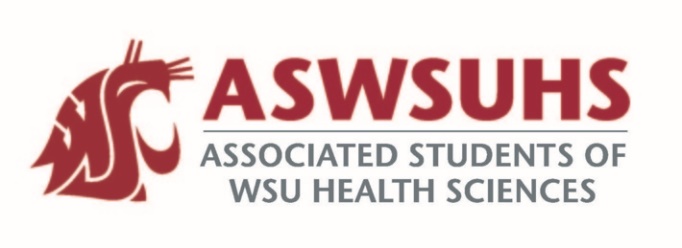 ASWSU Executive BoardMeeting October 6, 2020 Board Members:President – Nidhi PatelVice President – Keelin Hovurd VP Legislative Affairs – Colin BeauvaisDirector of Finance – Arsanuos BalamounChief of Staff – Samuel NahuluDirector of Yakima Relations – Grayson Aames Advisor – Jim Mohr / Pat McQuitty Agenda: Welcome back Approval of Last Week’s Minutes Position Updates President Survey ReviewHave about 56 replies with a majority of the responses being from Pharmacy students and Nursing students. 6 Starbucks and 4 Amazon Gift Cards. All of these will be $10 gift cards. Student Success and Mental Health Resources were the top two. Virtual Social Hangouts was in the top 3. Any other commentsTeacher transparencyAdmin transparencyMasks Purchase with SEB, CITC, and Coug FellowPurchases 400 masks for the community, would like to collaborate with student governments to purchase a 1000 masks and filters to send to every student. Trying to figure out the logistics for students. Masks are $3.50 per mask. Final numbers hopefully by Thursday. VP VPLARecap of Meeting with Chancellor DeWaldFinancial Model Started the Official Financial EvaluationCurrently evaluating the different financial models. Lack of money will be going into the savings account. Creating a Task Force with Some Students on it.Business financial model updateHasn’t been done before; will be highly evaluated by other campuses on exactly what we’re doing. Will be implemented ASAP. Legislative Agenda UpdatesLegal Mandate for every single class on campus to be recorded and uploaded to BlackBoard. Colin voted no against this  takes away the experience of students coming to class and incentivizes students to skip classes. Additionally, students may have private things on screen capture that could be on the internet forever. Minimum required stipend for assistantship/mentorship?NAPLEX/SAT for teachingDiscriminates on people who are put into a school region that are disadvantaged. Police ReformBan police dogs completely from campus – didn’t like the idea to ban the dogs. Allocate resources – maybe.Not allowing policemen on campus with a disciplinary record  any violations, any abuse of power, use of excessive force, etc.Title IXTrying to keep the policy the same as it was during the Obama Era. Giving transparency to students on what to expect the pay for jobsColin voted no on this. Chief of StaffDirector of Finance Director of Yakima Relations Advisor 